Реквізити навчальної дисципліниПрограма навчальної дисципліниОпис навчальної дисципліни, її мета, предмет вивчання та результати навчанняКурс є розширенням загального курсу “Трудове право” і спрямований на підготовку студента до сприяння ефективному врегулюванню трудових спорів та готовності до безпосередньої участі у їх вирішенні (як на боці захисту інтересів роботодавця, так і інтересів працівника). У центрі уваги огляд правових позицій вищих судових інстанцій з акцентом на проблематику неоднакового тлумачення відповідних правових норм. Серед класичних прикладів практичних питань: дефект волевиявлення працівника щодо звільнення, точка відліку та перебіг строків звернення до суду, атестація на предмет відповідності займаній посаді, категорії “грубе порушення” та “систематичність” невиконання трудових обов’язків, виплата вихідної допомоги при звільненні, припинення повноважень посадової особи та особливості оскарження звільнень з публічної служби. Окрема увага приділяється категоріям колективних трудових спорів та спорам, що виникають в області реалізації права на страйк. Метою дисципліни є поглиблене вивчення трудового права та формування у студента-правника навичок для участі у вирішенні спорів “із трудо-правовим елементом” на боці будь-якої із його сторін. Після засвоєння дисципліни студент повинен знати й розуміти:-	суть, різноманіття та визначальні характеристики трудових спорів;  -	основні елементи трудових спорів та алгоритм процесуальних дій для їх вирішення;-	основні презумпції та правові позиції вищого судового органу у трудових спорах, і особливо, з неоднозначних питань; -	підходи до розмежування юрисдикцій;Поряд із цим студент має вміти:-	проводити правову кваліфікацію конфліктних ситуацій, самостійно тлумачити норми права та орієнтуватись у правових позиціях вищого судового органу при вирішенні трудових спорів; -	формулювати ключові аргументи в інтересах різних сторін трудового спору; -	будувати доказову базу з огляду на предмет доказування, характерний для того чи іншого трудового спору;-	відстоювати сформовану позицію, як в суді першої інстанції так і при подальшому перегляді справи;-	працювати з судовою практикою у динаміці.Програму даного курсу спрямовано, зокрема, на: поглиблення таких загальних компетентностей, як знання та розуміння предметної області та розуміння професійної діяльності (ЗК3), здатність усвідомлювати рівні можливості та гендерні проблеми (ЗК12); таких функціональних компетенцій, як: здатність розуміти соціальну природу трудових відносин та їх правового регулювання (ФК10). В частині програмних результатів навчання курс спрямовано на розвиток напряму “праворозуміння”, зокрема: виявляти знання і розуміння основних сучасних правових доктрин, цінностей та принципів функціонування національної правової системи (18); демонструвати необхідні знання та розуміння сутності та змісту основних правових інститутів і норм фундаментальних галузей права (19);  пояснювати природу та зміст основних правових явищ і процесів (20); застосовувати набуті знання у різних правових ситуаціях, виокремлювати юридично значущі факти і формувати обґрунтовані правові висновки (21); готувати проекти необхідних актів застосування права відповідно до правового висновку, зробленого у різних правових ситуаціях (22); а також надавати консультації щодо можливих способів захисту прав та інтересів клієнтів у різних правових ситуаціях(23). Пререквізити та постреквізити дисципліни (місце в структурно-логічній схемі навчання за відповідною освітньою програмою)Базою для вивчення навчальної дисципліни є знання, отримані студентами після вивчення дисципліни “Трудове право”. Дисциплін які базуються на результатах навчання з цього курсу, не передбачено.Зміст навчальної дисципліни Навчальні матеріали та ресурси4.1. Нормативно-правові акти України та міжнародних організаційКонституція України від 28 червня 1996 рокуКонвенція про захист прав людини і основних свобод (1950)Рішення КСУ від 9 липня 1998 року N 12-рп/98 (справа про тлумачення терміну “законодавство”) (1998)Рішення КСУ від 29 жовтня 1998 року №14-рп/98 (справа про тлумачення терміну “профспілка, що діє на підприємстві”) (1998)Рішення КСУ від 1З травня 1998 року №6-рп/98 (справа щодо статусу депутатів рад) (2002), Рішення КСУ від 7 травня 2002 року №8-рп/2002 (справа щодо підвідомчості актів про призначення або звільнення посадових осіб) (2002)Рішення КСУ від 24 грудня 2009 року №35-рп/2009 щодо офіційного тлумачення  положень статті 2, абзацу четвертого частини першої  статті 3 Закону України "Про порядок вирішення  колективних трудових спорів (конфліктів)" (2009), Рішення КСУ від 22 лютого 2012 року№ 4-рп/2012 щодо офіційного тлумачення положень статті 233 Кодексу законів про працю України у взаємозв’язку з положеннями статей 117, 237-1 цього кодексу (2013)Кодекс законів про працю УкраїниЦивільний процесуальний кодексГосподарський процесуальний кодекс Кодекс адміністративного судочинстваЗакон України Про відпустки від 15 листопада1996 року № 504/96-ВР (1996), Закон України Про колективні договори і угоди від 01 липня 1993 №3356-XII (1993)Закон України Про порядок вирішення колективних трудових спорів (конфліктів) від 3 березня 1998 року № 137/98-ВР Закон України Про охорону праці від 14 жовтня 1992 року № 2694-XII Закон України Про оплату праці від 24 березня 1995 року № 108/95-ВР Закон України Про професійні спілки, їх права та гарантії діяльності від 15 вересня 1999 року № 1045-XIVЗакон України Про організації роботодавців, їх об'єднання, права і гарантії їх діяльності від 22 червня 2012 року № 5026-VIЗакон України Про соціальний діалог в Україні від 23 грудня 2010 № 2862-VIПостанова Пленуму ВСУ Про практику розгляду судами трудових спорів від 06 листопада 1992 №9 (1992), Постанова Пленуму ВСУ Про судову практику в справах про відшкодування шкоди,  заподіяної   підприємствам,  установам, організаціям їх працівниками 29 грудня 1992 №14 (1992), Постанова Пленуму ВСУ Про застосування Конституції України при здійсненні правосуддя від 01 листопада 1996 №9 (1996), Постанова Пленуму ВСУ Про практику застосування законодавства про оплату праці від 24 грудня 1999 №13 (1999) ПідручникиТрудові спори: навч.посібник/ Н.В.Драганова. – К.:Алерта, 2012. – 272с. Трудове право : підручник / О.М.Ярошенко, С.М.Прилипко, А.М.Слюсар [та ін.].-3-тє вид.,перероб.ідоп.–Х.:Право, 2019.-544с. Трудове право України : підручник / Київ. нац. ун-т ім. Тараса Шевченка...; за заг. ред. М. І. Іншина, В. Л. Костюка. - 2-ге вид., стер. - Київ : Юрінком Інтер : Буква Закону, 2018. – 593с.Міжнародне приватне право: навч.посіб. / В.М.Андріїв. – Київ: ВД“Дакор”, 2017. – 574 с.Україномовні інформаційні ресурси для навчання1. Офіційний веб-портал Верховної Ради України http://rada.gov.ua/Інформаційні ресурси міжнародних організацій:1. Оціційний веб-портал Міжнародної Організації Праці https://www.ilo.org/ Навчальний контентМетодика опанування навчальної дисципліни (освітнього компонента)Методика опанування навчальної дисципліни (стаціонар)Лекція 1. (Тема 1.1) Трудовий спір як спір “з трудо-правовим елементом” 1.  Характер спірних правовідносин 2. Закон, що регулює відносини між сторонами3. Факти, що мають юридичне значення для вирішення спору4. Предмет доказування5. Коло доказів для дослідженняЛекція 2. (Тема 1.2) Суб’єктний склад та алгоритм процесуальних дій1. Сторони та треті особи в трудових спорах2. Спеціальні строки звернення до суду3. Перебіг процесуальних строків і шляхи відновлення4. Процесуальні строки в сфері матеріального права та їх вплив на розгляд справ5. Судовий збір у трудових спорах Лекція 3 (Тема 1.3) Розмежування юрисдикцій у трудових спорах1. Цивільна юрисдикція, як базова у трудових спорах2. Адміністративна юрисдикція (державна служба)3. Адміністративна юрисдикція (нагляд і контроль)4. Господарська юрисдикція: корпоративні та трудові спори  Лекція 4. (Тема 1.4) Позасудовий порядок вирішення трудових спорів1. Комісії з трудових спорів2. Нагляд за дотриманням законодавства про працю3. Примирні арбітражі4. Альтернативні способи вирішення Лекція 5. (Тема 2.1) Поновлення на роботі і незаконне звільнення1. Дефект волевиявлення працівника2. Закінчення строку договору 3. Скорочення чисельності чи штату4. Виявлена невідповідність роботі, посаді5. Невиконанням обов’язків працівника6. Прогул, нетверезий стан, аморальна поведінка Лекція 6. (Тема 2.2) Стягнення заробітної плати1. Порушення умов трудового договору2. Невиплата з/п вчасно і у повному обсязі3. Простій та вимушений прогул4. Незаконне відсторонення від роботи5. Стягнення сум, належних при звільненніЛекція 7. (Тема 2.3) Оскарження дисциплінарних стягнень1. Визнання дисциплінарного стягнення необґрунтованим2. Дефект форми та дефект змісту3. Прогул, нетверезий стан, аморальна поведінка4. Дефект належної процедури (повідомлення, термін)5. Громадська догана та дисциплінарне стягненняЛекція 8. (Тема 2.4) Компенсація матеріальної шкоди1. Недотримання вимог охорони праці2. Нещасний випадок на виробництві3. Спричинення матеріальної шкоди працівником4. Договір про повну матеріальну відповідальність 5. Відшкодування моральної шкодиЛекція 9. (Тема 3.1) Перетин господарської та цивільної юрисдикцій1. Посадові особи товариства: спеціальний статус2. Правовідносини: трудові/корпоративні/відносини представництва3. Спектр питань при звільненні з посади директора та зобов’язання вчинити певні дії. 4. Легітимація волевиявлення посадової особи.Лекція 10. (Тема 3.2) Перетин адміністративної та цивільної юрисдикцій1. “Обмеження” трудових гарантій для державних службовців. Матеріальний аспект2.  “Обмеження” в інструментах процесуального захисту Лекція 11. (Тема 3.3) Адміністрування спорів публічно-правової площини1. Типові порушення роботодавців у сфері праці: допуск до роботи без оформлення, виплата з/п без нарахування, підміна трудових відносин цивільно-правовими, недопущення інспекторів до проведення перевірки 2. Оскарження рішень контролюючих органів: правовий режим перевірок, їх види, ініціатори, права інспекторів, права суб’єкта перевіркиЛекція 12. (Тема 3.4) Страйк і врегулювання колективних конфліктів1. Поняття і правове підгрунтя права на страйк як колектиний конфлікт2. Юридично значущі обставини для реалізації права на страйк:3. Заборона проведення страйківСемінарські заняття. Мета семінарських занять – надати допомогу при поглибленому вивченні теоретичних положень курсу, виробленні студентами вміння осягнути і використовувати різні способи мистецтва аргументації, а також знання, необхідні для забезпечення прийняття зважених рішень щодо стратегії ведення справи тією чи іншою стороною трудового спору. Робота на семінарах проходить у вигляді дискусії (в т.ч за тематикою виконаних студентами індивідуальних та/або командних завдань).Заняття 1.Загальні питання застосування законодавства у спорах, що виникають під час реалізації та захисту трудових прав. Алгоритм підходу до аналізу матеріалів судової справи, що містить трудо-правовий елемент.Заняття 2-12.Наступні практичні заняття проходять у вигляді дискусій за результатами аналізу судових справ, що відносяться до відповідної тематики, розкритої на лекції .Першим завданням на практичне заняття є ідентифікація релевантних правових позицій (серед запропонованих викладачем) та ранжування їх відповідно до того, чиїм інтересам із сторін спору така позиція краще відповідає. Шаблон для використання студентом при підготовці до практичного заняття пропонується викладачем. За наведення максимальної кількості правових позицій з додатку бал можуть отримати 3 студенти, щонайменш. За наведення позицій поза тими, що були перераховані в додатку, – кожен із студентів, що аргументував релевантність додаткової правової позиції.Друге завдання на практичне заняття визначається специфікою розглядуваного питанняСпецифіка практичних занять 2-12Заняття  2. Справи про поновлення на роботі 2.1. Щодо осіб, які розірвали трудовий договір за власною ініціативою 2.2. Щодо осіб, які розірвали трудовий договір за угодою сторін 2.3. Справи про поновлення на роботі у разі припинення трудового договору у зв’язку із закінченням строку трудового договору Заняття 3. Справи про поновлення на роботі осіб, звільнених по скороченню чисельності або штату працівників (п. 1 ст. 40 КЗпП України) Заняття 4. Справи про поновленні на роботі осіб, звільнених у зв’язку з виявленою невідповідністю працівника займаній посаді або виконуваній роботі внаслідок недостатньої кваліфікації або стану здоров’я, які перешкоджають продовженню даної роботи (п. 2 ст. 40 КЗпП України) Заняття 5. Справи про поновлення на роботі осіб, звільнених у зв’язку з систематичним невиконанням працівником без поважних причин обов’язків, покладених на нього трудовим договором або правилами внутрішнього трудового розпорядку (п. 3 ст. 40 КЗпП України) Заняття 6. Інші справи про поновлення на роботі 
6.1. Щодо осіб, звільнених за прогул без поважних причин (п. 4 ст. 40 КЗпП України)6.2. Щодо осіб, звільнених у зв’язку з появою на роботі в нетверезому стані, у стані наркотичного або токсичного сп’яніння (п. 7 ст. 40 КЗпП України) 6.3. Щодо осіб, звільнених у зв’язку з втратою довір’я (п. 2 ч. 1 ст. 41 КЗпП України)6.4. Справи про поновлення на роботі осіб, які виконують виховні функції і звільнених у зв’язку з вчиненням аморального проступку, не сумісного з продовженням даної роботи (п. 3 ч. 1 ст. 41 КЗпП України) Заняття 7. Справи про стягнення належних працівнику сум через порушення умов трудового договору 7.1. Справи про стягнення належної працівнику заробітної плати 7.2. Справи про стягнення заробітної плати за час вимушеного прогулу 7.3. Справи про стягнення інших належних звільненому працівникові сумЗаняття 8. Справи про визнання необґрунтованими дисциплінарних стягнень Заняття 9. Справи про стягнення матеріальної шкоди9.1. Справи про стягнення матеріальної шкоди на користь  працівника (в т.ч. внаслідок нещасного випадку на виробництві)9.2. Справи про стягнення з працівника матеріальної шкоди, заподіяної підприємству, установі, організації Заняття 10. Специфіка розгляду справ про поновлення на роботі звільнених за рішенням осіб приватного праваЗаняття 11. Специфіка розгляду справ про поновлення на роботі посадових осіб, звільнених за рішенням осіб публічного праваЗаняття 12. Оскарження рішень контролюючих органів у судовому та адміністративному порядкуМетодика опанування навчальної дисципліни (заочна форма навчання)В рамках заочної форми навчання аудиторна робота зі студентами включає по одній оглядовій  лекції на відповідний розділ (що складається з чотирьох тем), і становить 6 годин загалом (3 оглядові лекції). За результатами лекцій студенти отримують  рекомендовані матеріали для подальшого самостійного опрацювання (відповідні правові позиції вищих судових інстанцій). Також для заочної форми навчання передбачено одне практичне заняття (2 години). На самостійну роботу студента відведено 82 години (в т.ч. виконання домашньої контрольної роботи).Самостійна робота студентаВ рамках курсу для заочної форми навчання передбачено виконання домашньої контрольної роботи, яка подається викладачеві за 2 тижні до початку наступної сесії. Виконання домашньої контрольної роботи слугує основним механізмом перевірки знань та навичок, отриманих студентом в ході самостійної роботи.Основним видом самостійної роботи студента в рамках курсу для стаціонарної форми навчання виступає підготовка до практичних занять. Очікується, що на кожне практичне заняття (окрім першого)  по студенти (під керівництвом викладача в рамках виконання такого спрямування самостійної/командної роботи) підготують огляд справ за відповідною категорією трудового спору. За умови готовності огляду можливий наступний регламент практичного заняття: сам виступ представника команди з представленням позицій в контексті предмету доказування та правового питання та правової позиції, відповідно. В продовження аналіз справ проводиться з обговоренням та підсумків і зворотнього зв’язку від викладача. В подальшому на занятті відбувається огляд матеріалів лекції для постановки завдань на наступне заняття.Політика та контрольПолітика навчальної дисципліни (освітнього компонента)Відвідування лекцій є правом студента, на лекційних заняттях не відбувається контролю присутності. В ході лекції у студентів є можливість ініціювати обговорення того чи іншого питання в рамках розглядуваної тематики. Обов’язковим для студента є участь у практичному/семінарському занятті, виконання модульної/домашньої контрольної роботи та присутність на занятті у день офіційного проведення заліку.При підготовці до практичного/семінарського заняття студенти мають приділяти увагу матеріалу, зазначеному у плані відповідної лекції, а також іншим рекомендованим джерелам (в контексті того чи іншого практичного/семінарського заняття).При виконанні індивідуального/командного завдання заохочується використання ілюстративних засобів допоміжного характеру на власний розсуд студента та/або команди. При цьому виконання письмової роботи, оформленої належним чином, залишається обов’язковим (незалежно від використання презентацій, відеокліпів, майндмепів, тощо). Інший підхід до формату виконання роботи може бути допустимим за умови, що це було завчасно узгоджено з викладачем.При виконанні будь-яких письмових робіт належна увага має приділятись дотриманню правил академічної доброчесності. В контексті того чи іншого завдання може бути зазначено про необхідність виконання інших вимог, що не суперечать законодавству України та нормативним документам Університету.Належним способом подачі письмових робіт є завантаження відповідних файлів у Moodle, якщо тільки інший порядок не було завчасно узгоджено з викладачем.Види контролю та рейтингова система оцінювання результатів навчання (РСО)Поточний контроль: опитування в контексті опрацьованих справ за темою заняттяКалендарний контроль: атестація двічі на семестр для стаціонарної форми навчання, не передбачено для заочної форми навчання.Семестровий контроль: залік Загальний рейтинг студента, набраний впродовж семестру, може становити до 100 балів включно. До складових загального рейтингу входить, зокрема: поточна робота студента на практичних заняттях: 1 або 2 бали за заняття (та не більше 24 балів за семестр), самостійна робота студента, ініціатива підготовки есе з проблемних питань з представленням роботи: до 10 балів за заняття (та не більше 30 балів за семестр), командна робота в групах: до 10 балів за заняття на команду, а також контрольна робота (тематична/модульна): до 10 балів за роботу (та не більше 30 балів за семестр).Студент, який впродовж семестру не набирає 40 балів, до здачі заліку не допускається. А якщо набирає 60 і більше балів, залік може бути виставлено в автоматичному режимі (за результатами кількості балів, набраних в рамках семестру).Таблиця відповідності рейтингових балів оцінкам за університетською шкалою: Додаткова інформація з дисципліни (освітнього компонента)Робочу програму навчальної дисципліни (силабус):Складено: старший викладач, к.ю.н. Перестюк Наталія МиколаївнаУхвалено кафедрою __________ (протокол № ___ від ____________)Погоджено Методичною комісією факультету (протокол № __ від _______)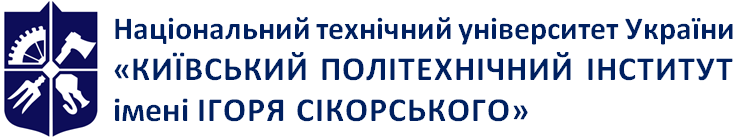 Емблема 
кафедри (за наявності)Назва кафедри, що забезпечує викладанняТрудові спориРобоча програма навчальної дисципліни (Силабус)Трудові спориРобоча програма навчальної дисципліни (Силабус)Трудові спориРобоча програма навчальної дисципліни (Силабус)Рівень вищої освітиПерший (бакалаврський)Галузь знань08 ПравоСпеціальність081 ПравоОсвітня програмаПравоСтатус дисципліниВибірковаФорма навчанняОчна (денна) / заочнаРік підготовки, семестрIV курс, весняний семестрОбсяг дисципліниСеместровий контроль/ контрольні заходизалікРозклад занять90 годинМова викладанняУкраїнськаІнформація про 
керівника курсу / викладачівЛекції / Практичні / Семінарські: к.ю.н. старший викладач Перестюк Наталія Миколаївна, e-mail: natalia@perestyuk.comРозміщення курсуПосилання на дистанційний ресурс (Moodle, коротка назва курсу: qi61ne (для заочної форми навчання); ed10dt (для стаціонарної форми навчання))Назви розділів і темКількість годинКількість годинКількість годинКількість годинКількість годинКількість годинКількість годинКількість годинНазви розділів і темВсьогоДенна форма навчанняДенна форма навчанняДенна форма навчанняЗаочна форма навчанняЗаочна форма навчанняЗаочна форма навчанняВсьогоНазви розділів і темВсьогоЛекціїПрактичні (семінарські)СРС/КРСЛекціїПрактичні (семінарські)СРС/КРСВсього123456789Тема 1.1 Трудовий спір як спір “з трудо-правовим елементом” 72230.5066.5Тема 1.2 Суб’єктний склад та алгоритм процесуальних дій72030.5066.5Тема 1.3 Розмежування юрисдикцій у трудових спорах72030.5066.5Тема 1.4 Позасудовий порядок вирішення трудових спорів50030.5055.5Разом за розділом 1266812202325Тема 2.1 Поновлення на роботі і незаконне звільнення82440.50.567Тема 2.2 Стягнення заробітної плати82440.50.567Тема 2.3 Оскарження дисциплінарних стягнень82440.50.567Тема 2.4 Компенсація матеріальної шкоди82240.50.567Разом за розділом 2328816222428Тема 3.1 Перетин господарської та цивільної юрисдикцій82240.5066.5Тема 3.2 Перетин адміністративної 
та цивільної юрисдикцій82240.5066.5Тема 3.3 Адміністрування спорів публічно-правової площини82240.5066.5Тема 3.4 Страйк і врегулювання колективних конфліктів62040.5055.5Разом за розділом 3308616202325Контрольна робота 010Залік22Всього годин 90242244648090Кількість балівОцінка100-95Відмінно94-85Дуже добре84-75Добре74-65Задовільно64-60ДостатньоМенше 60НезадовільноНе виконані умови допускуНе допущено